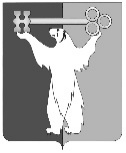 РОССИЙСКАЯ ФЕДЕРАЦИЯКРАСНОЯРСКИЙ КРАЙНОРИЛЬСКИЙ ГОРОДСКОЙ СОВЕТ ДЕПУТАТОВР Е Ш Е Н И ЕОб изменении состава постоянной комиссии Городского Советапо законности и местному самоуправлениюВ соответствии с частью 2 статьи 38 Устава муниципального образования город Норильск, Городской СоветРЕШИЛ:1. Вывести из состава постоянной комиссии Городского Совета по законности и местному самоуправлению Толстова Виталия Александровича. 2. Ввести в состав постоянной комиссии Городского Совета по законности и местному самоуправлению Стрючкову Ларису Николаевну.3. Утвердить состав постоянной комиссии Городского Совета по законности и местному самоуправлению в количестве 12 депутатов.4. Контроль исполнения решения возложить на председателя постоянной комиссии Городского Совета по законности и местному самоуправлению Соломаху Л.А.5. Решение вступает в силу со дня принятия.27 сентября 2016 года№ 33/4-744Глава города НорильскаО.Г. Курилов